Sri Guru Hari Singh College, Sri Jiwan NagarTeacher/Student Feedback Analysis 2019-20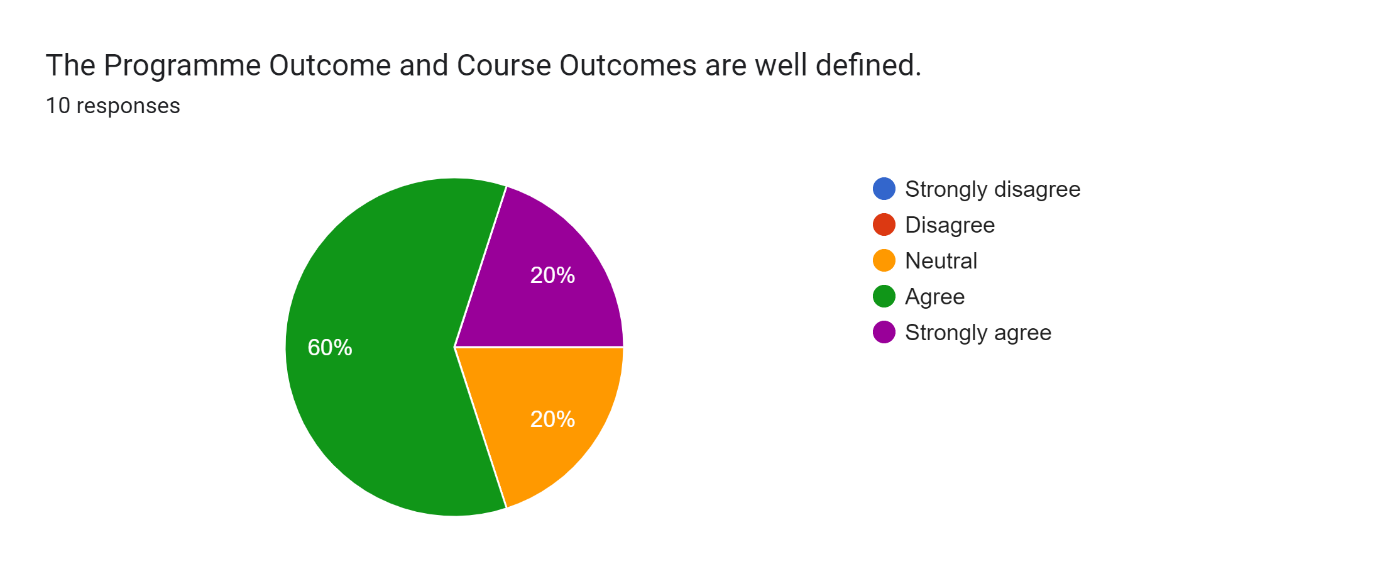 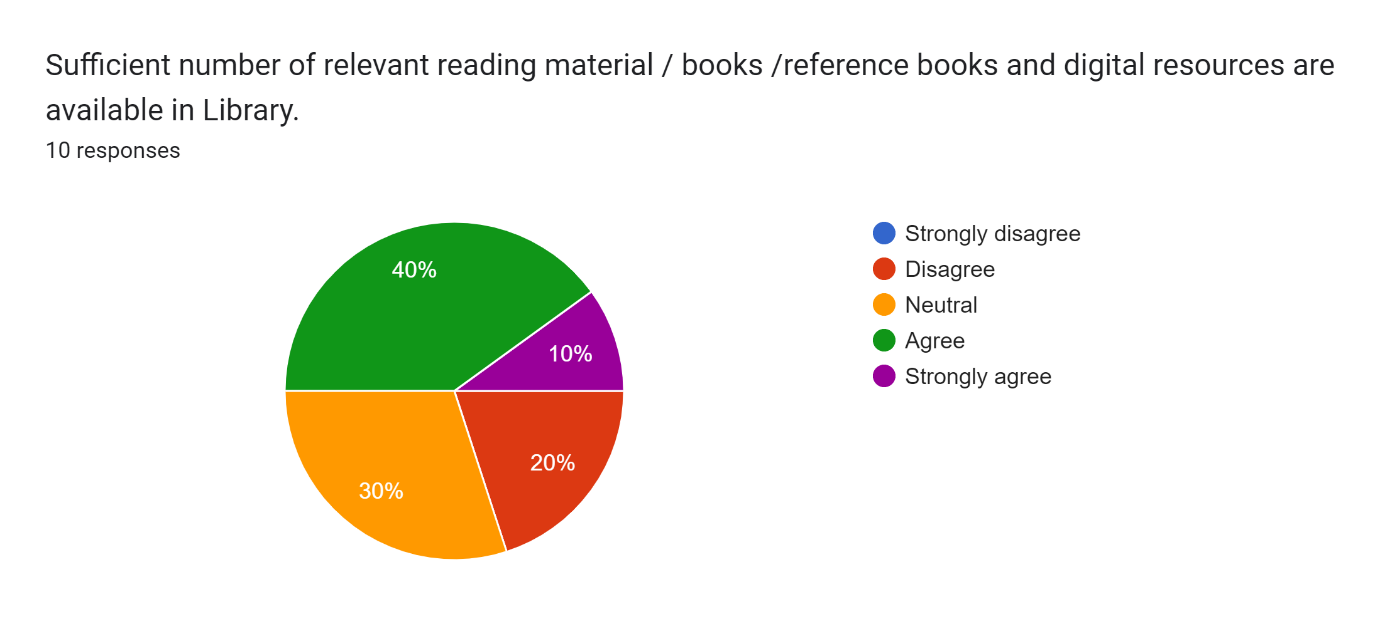 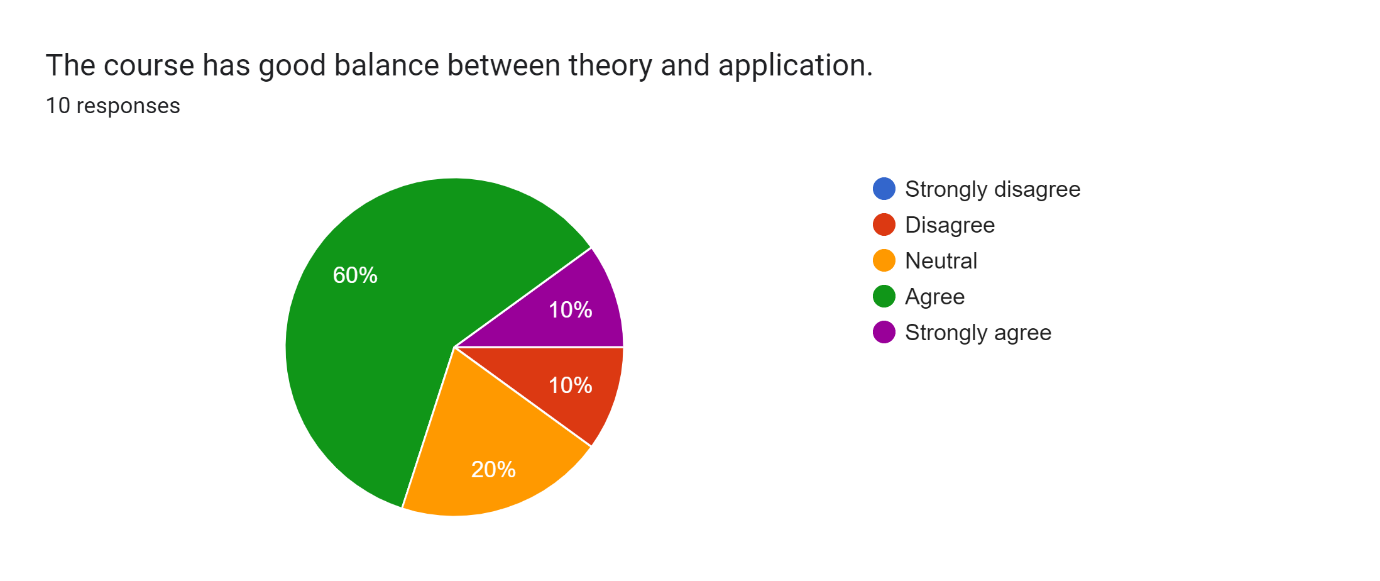 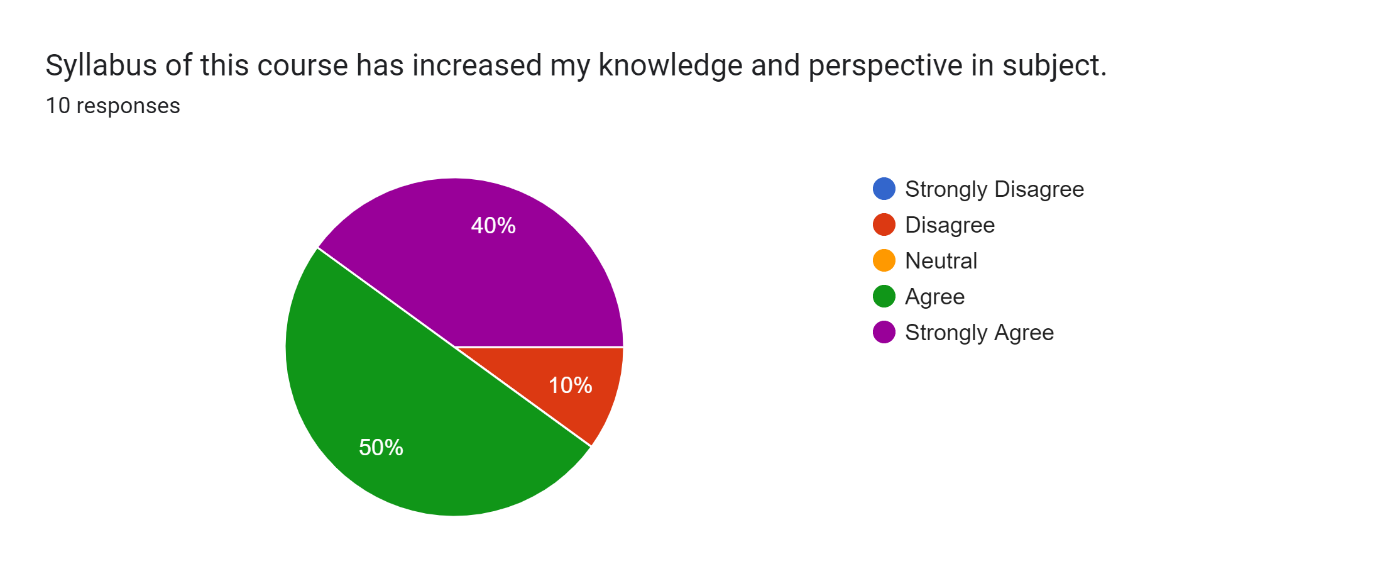 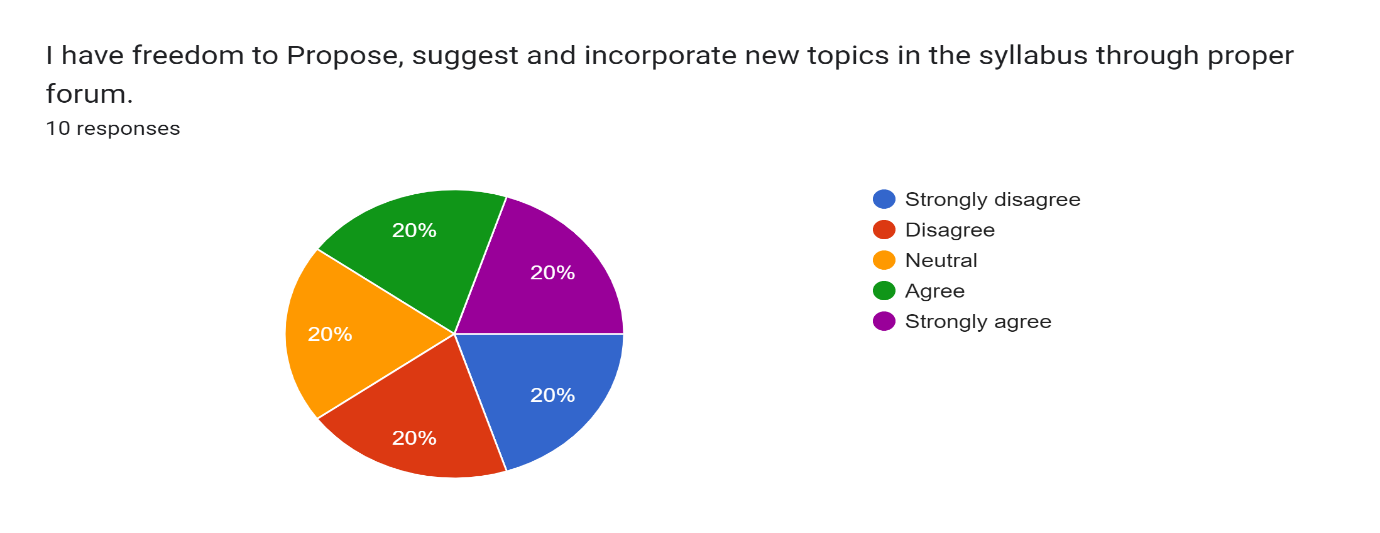 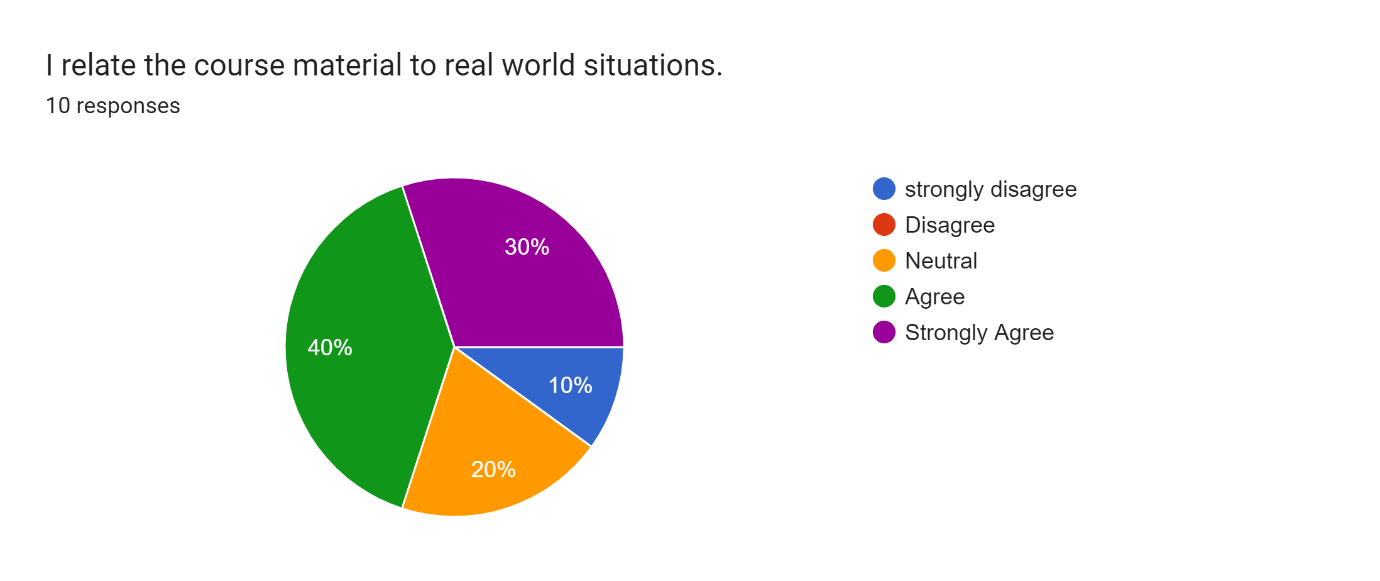 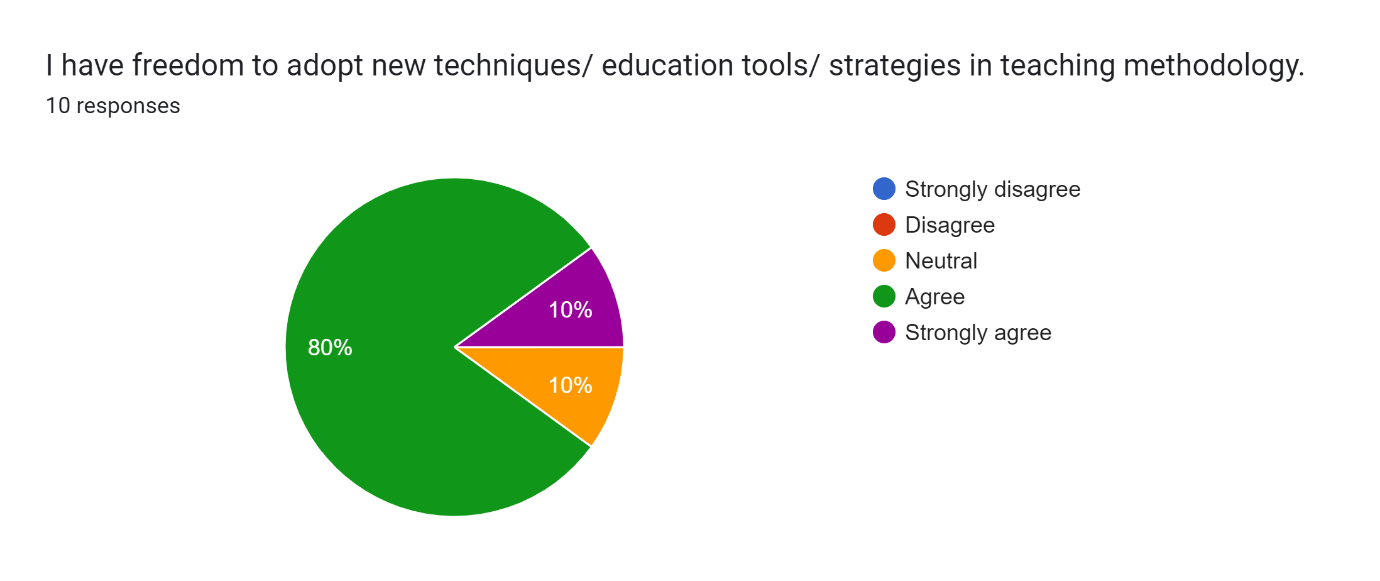 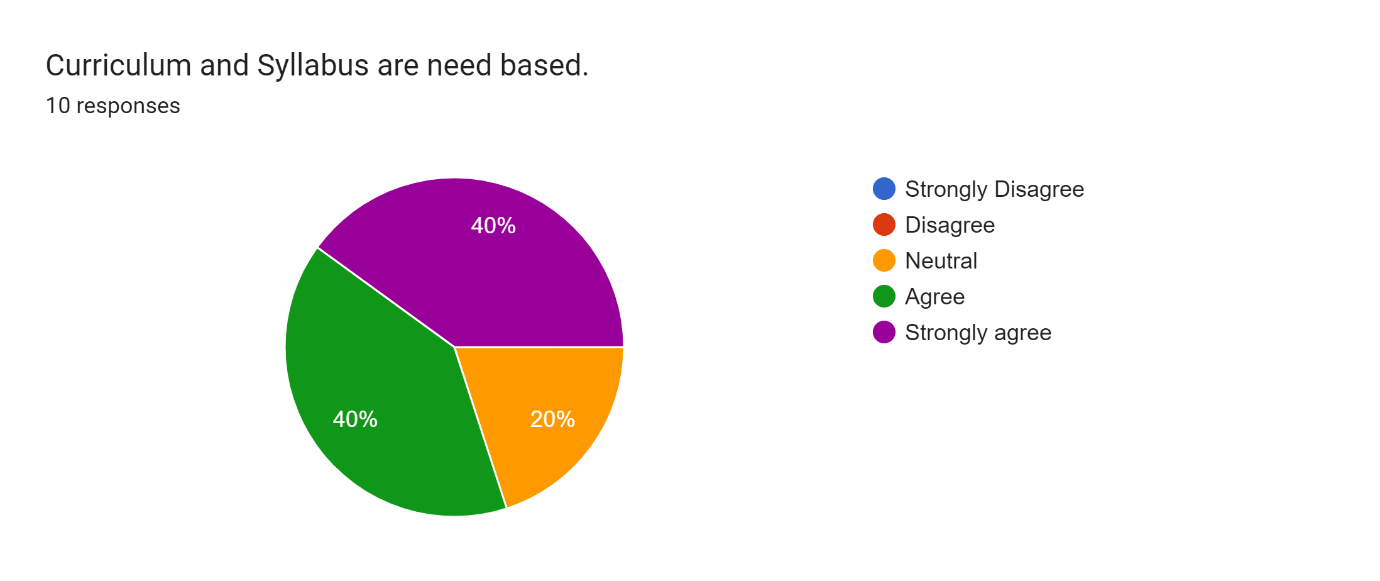 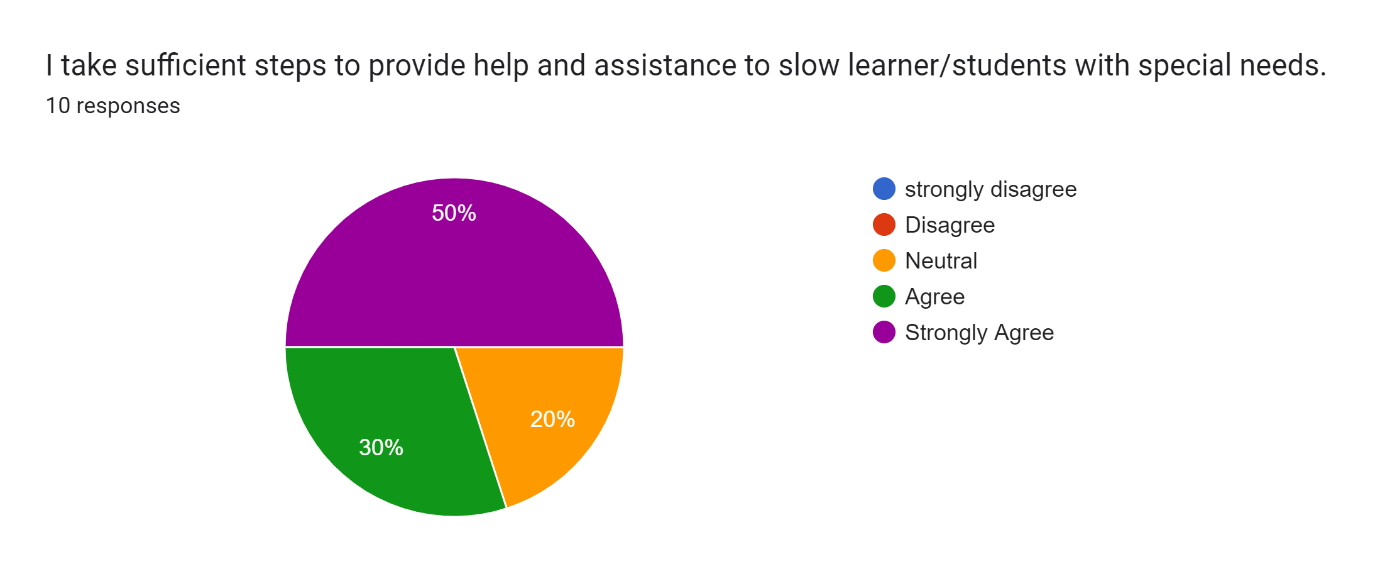 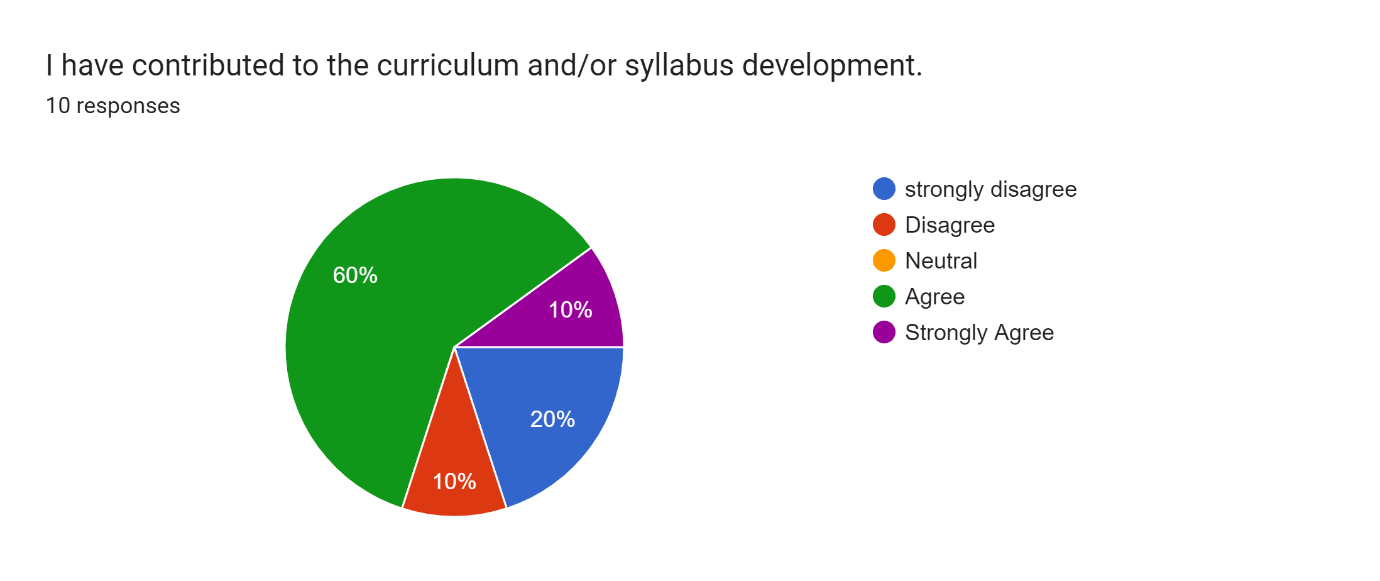 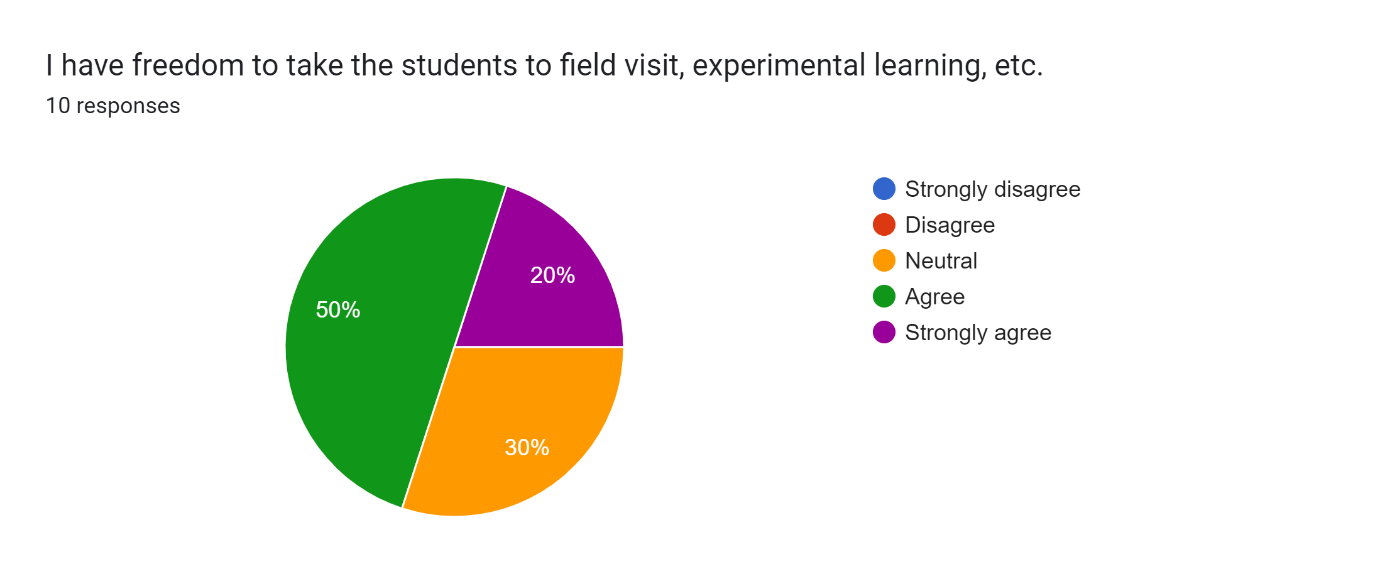 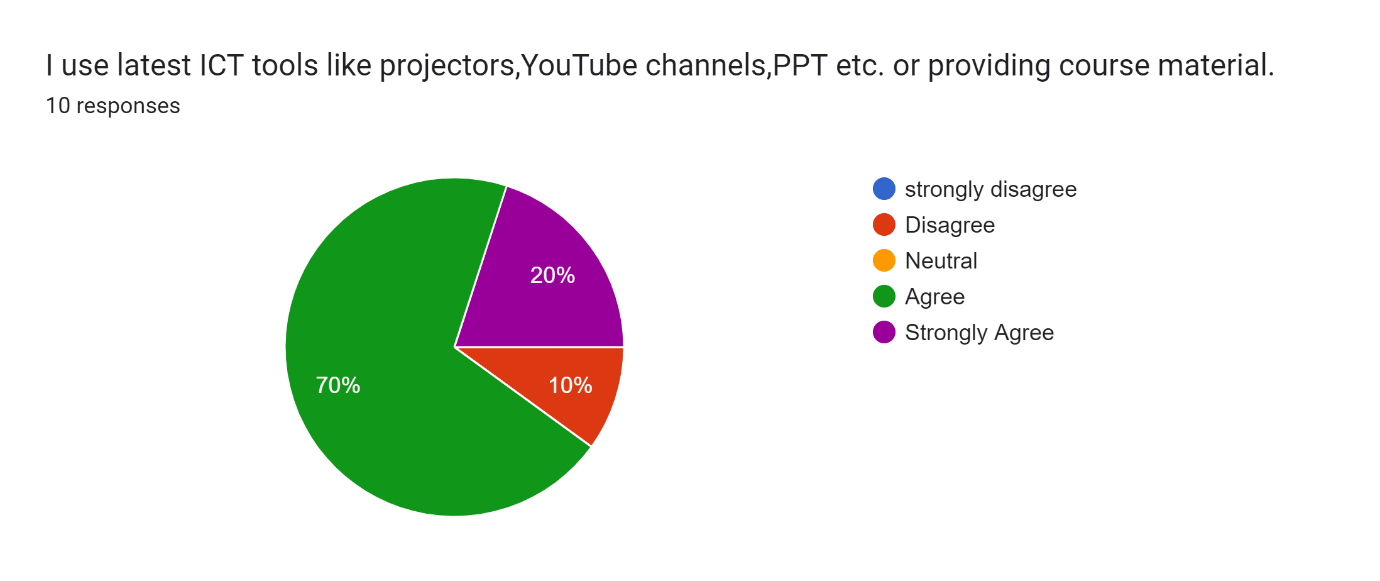 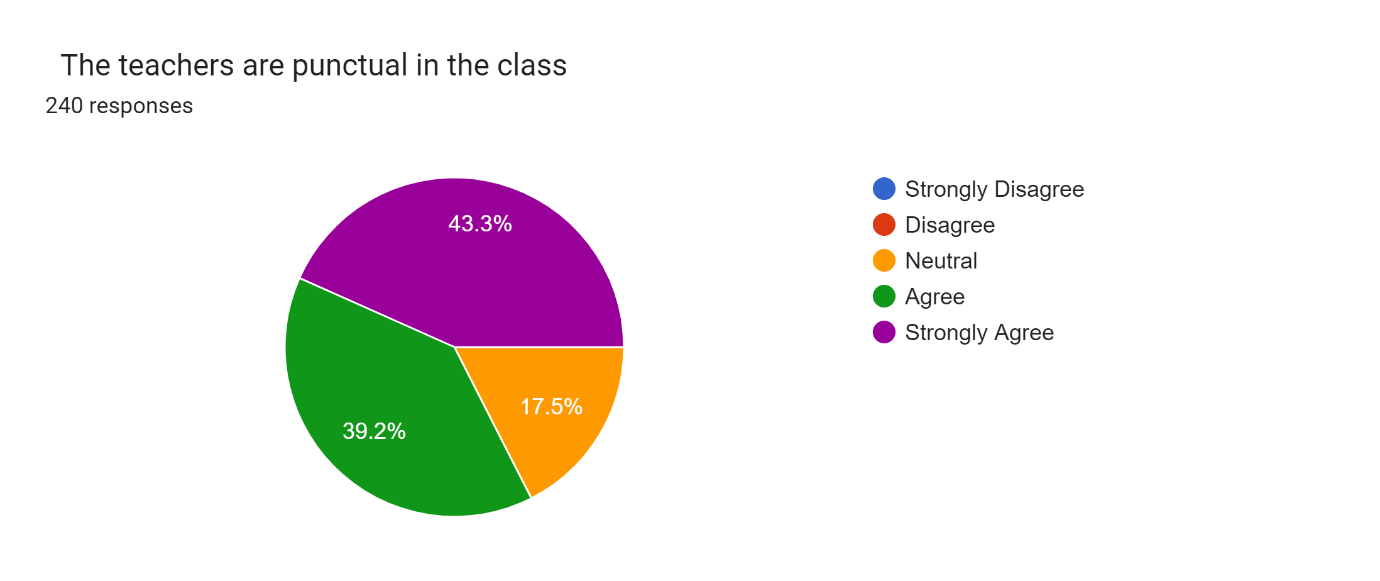 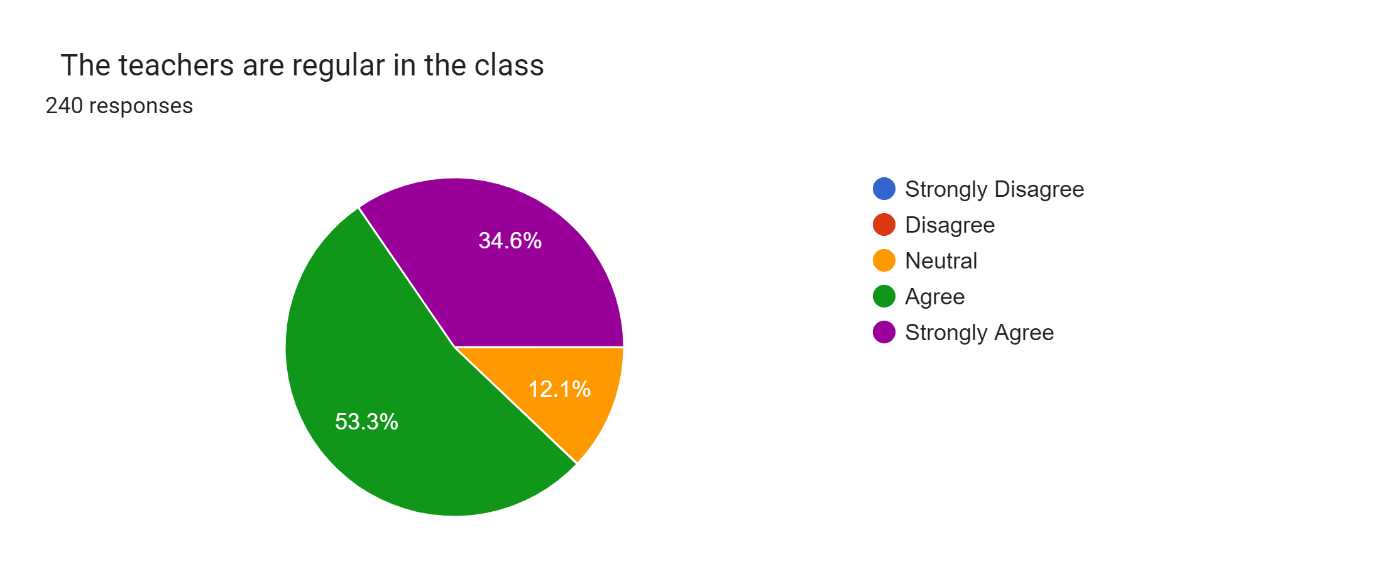 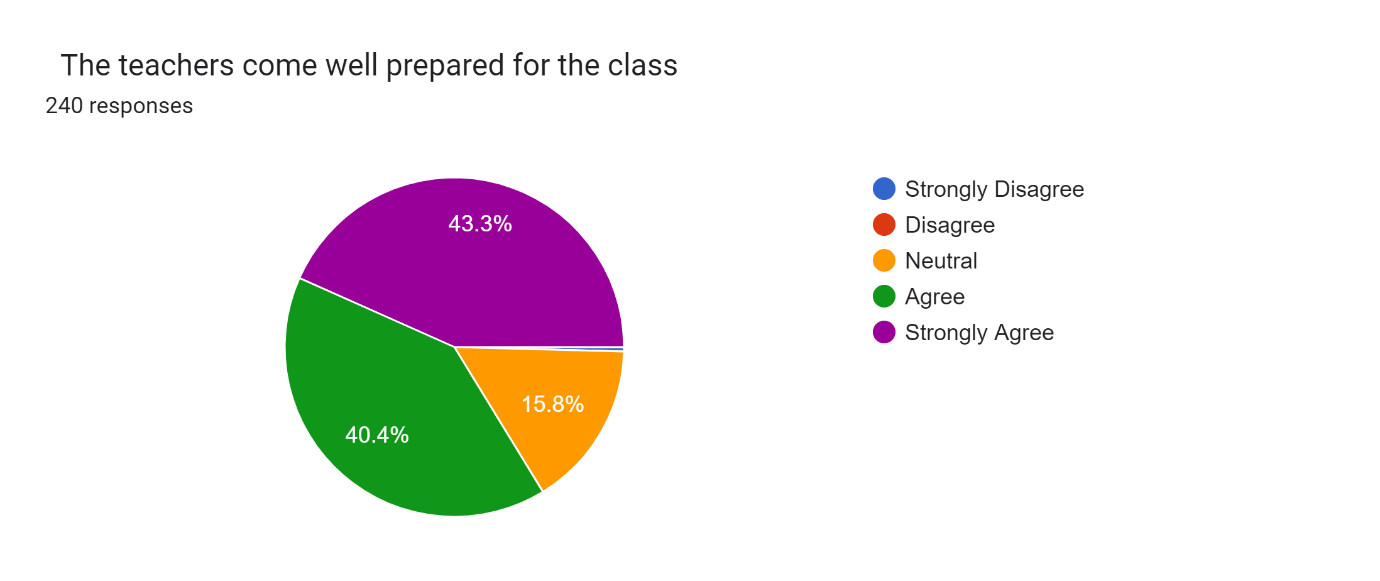 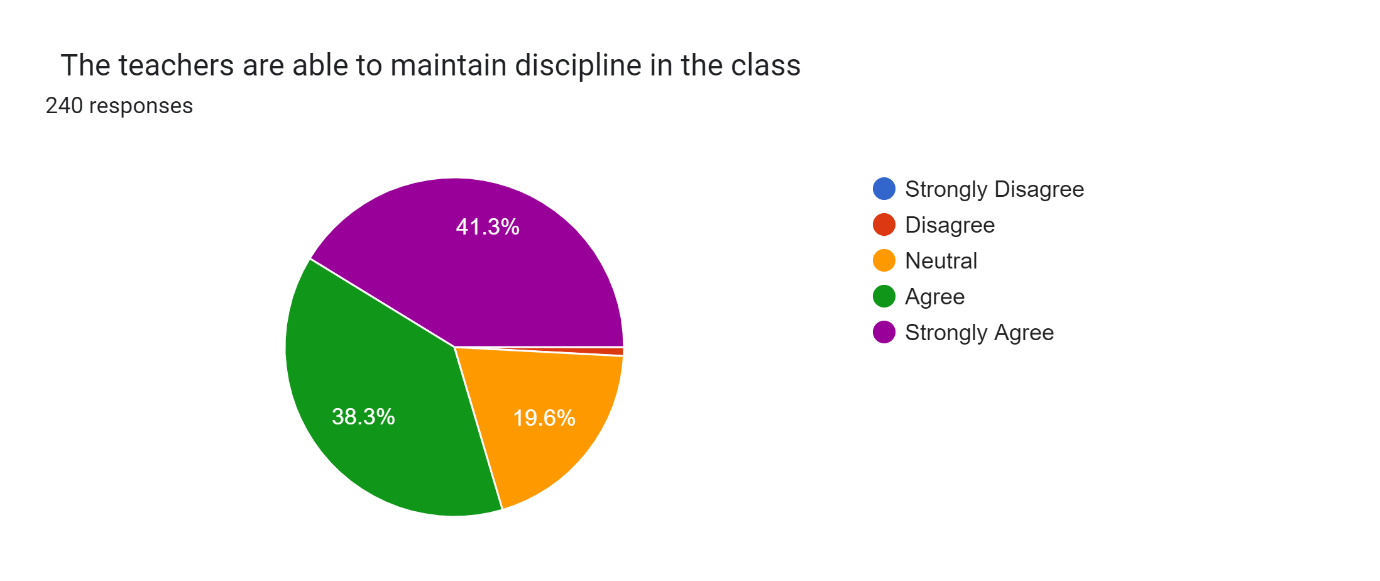 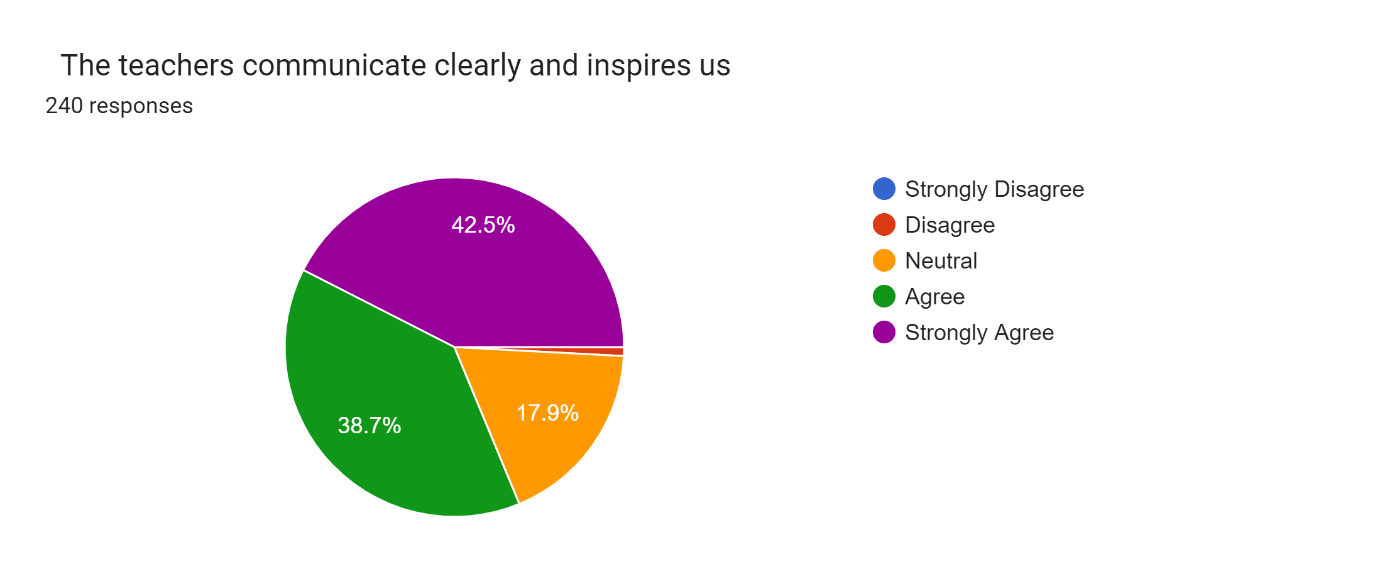 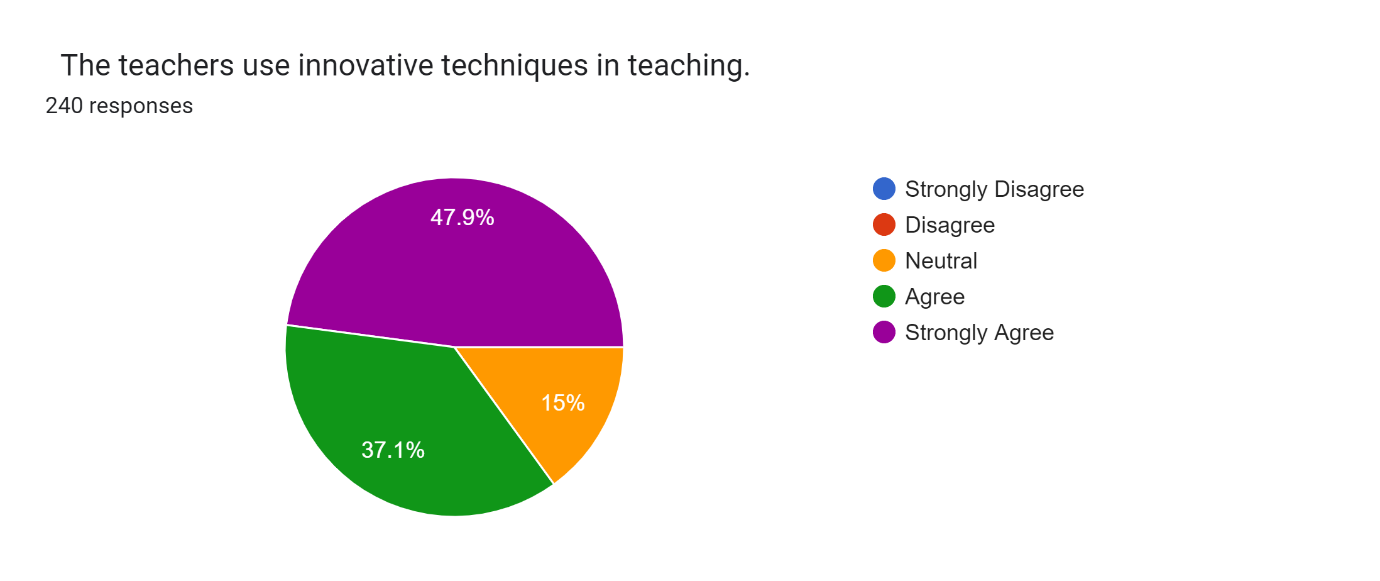 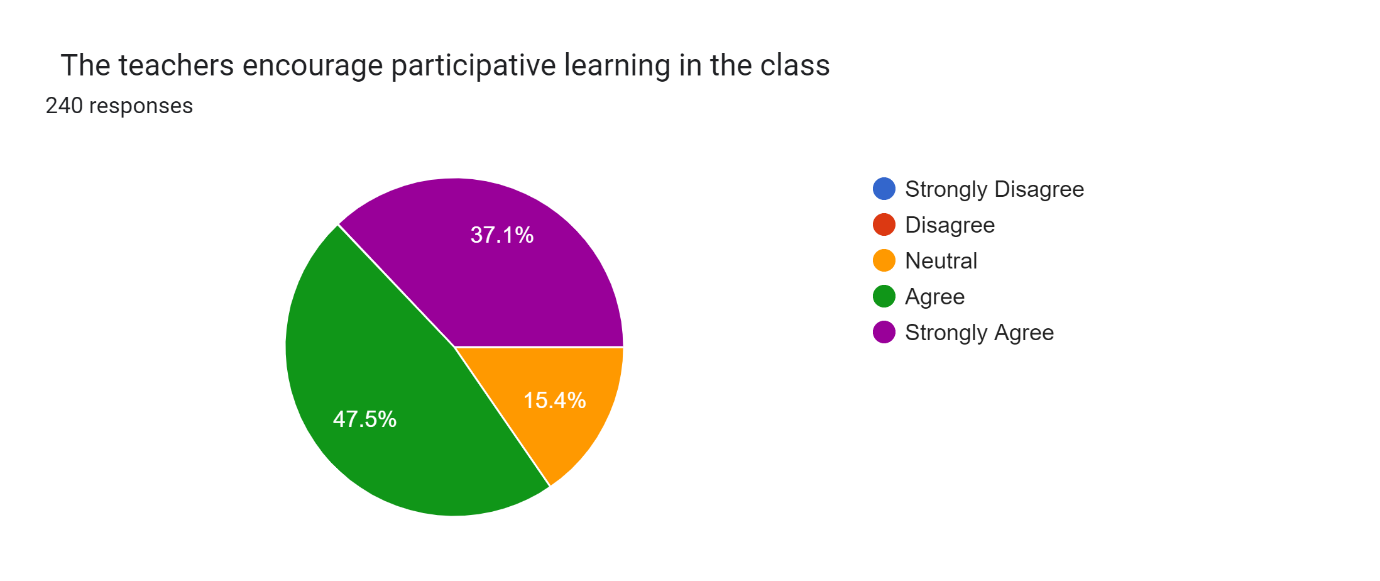 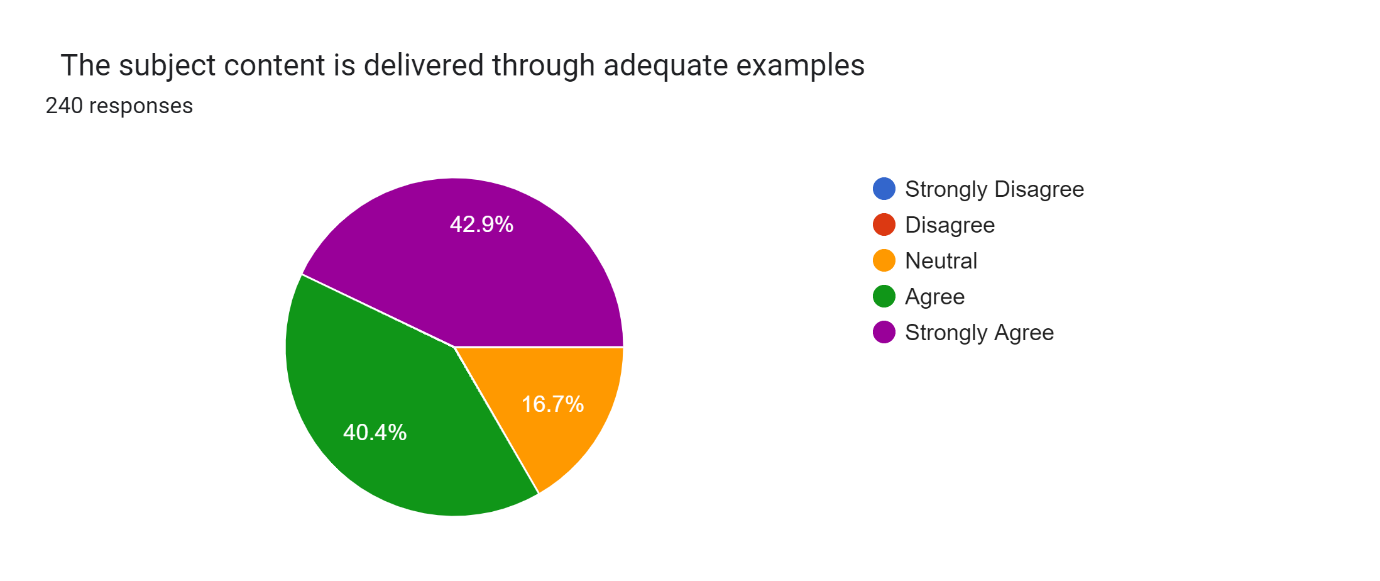 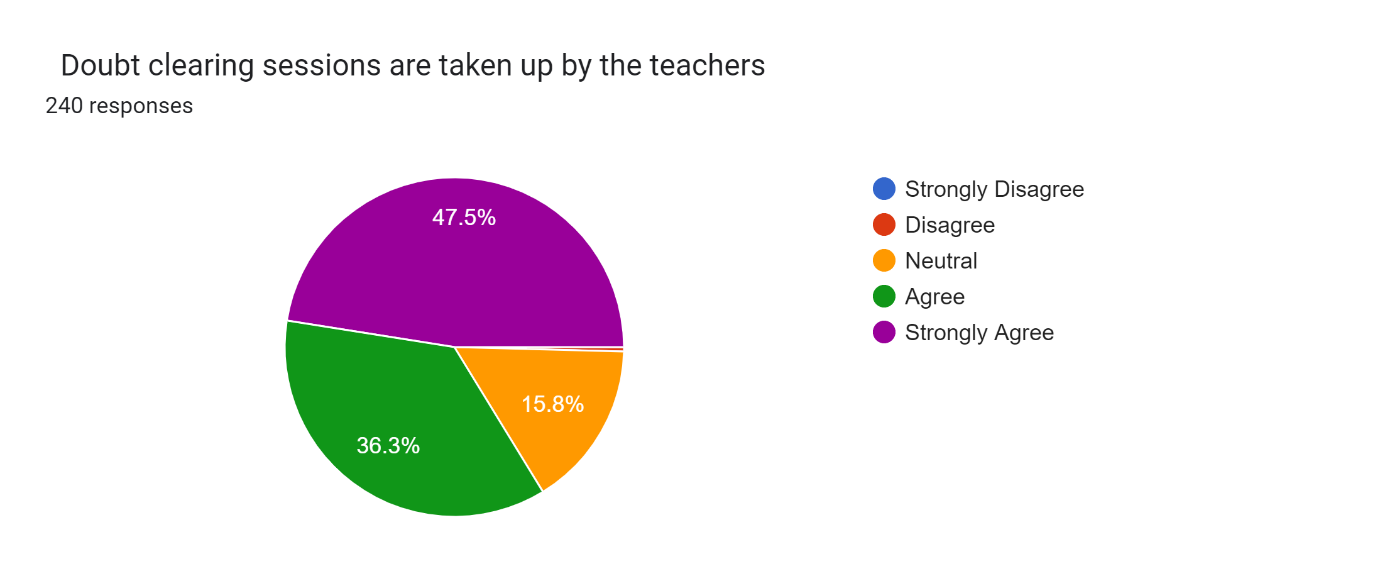 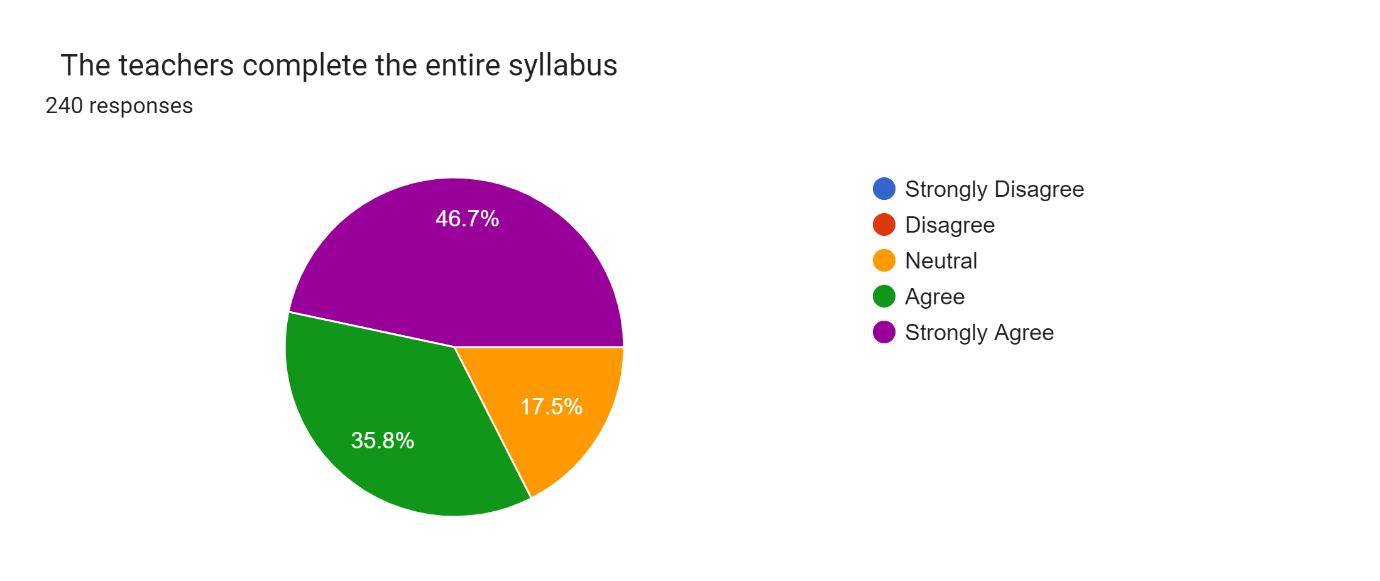 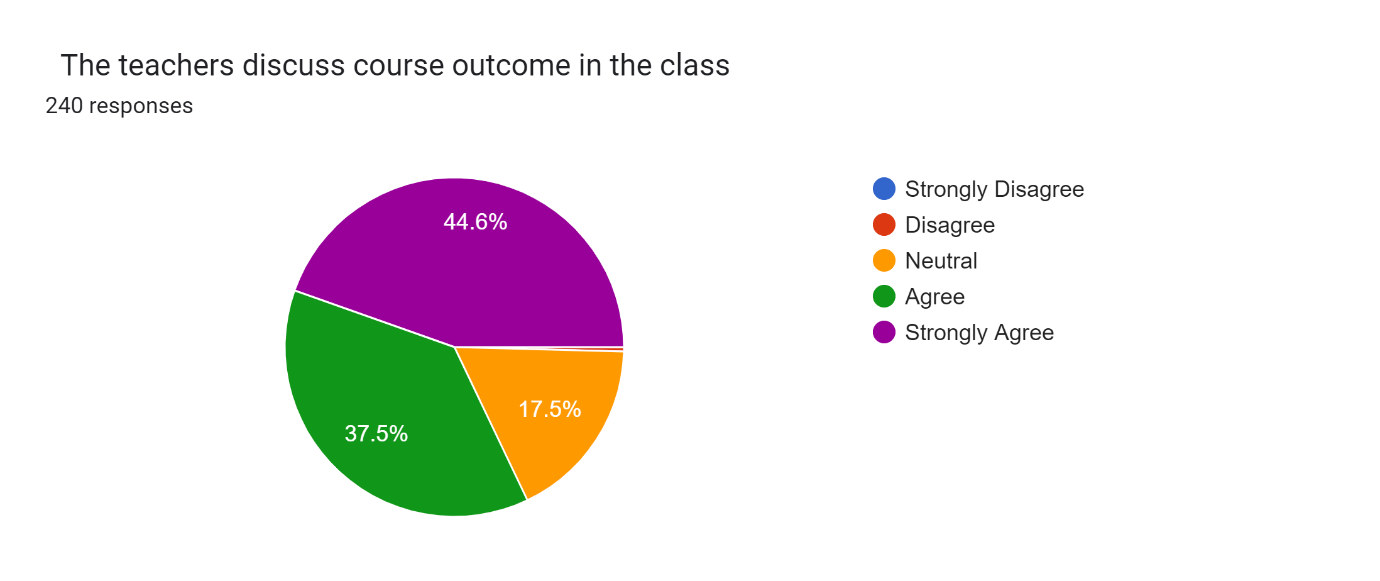 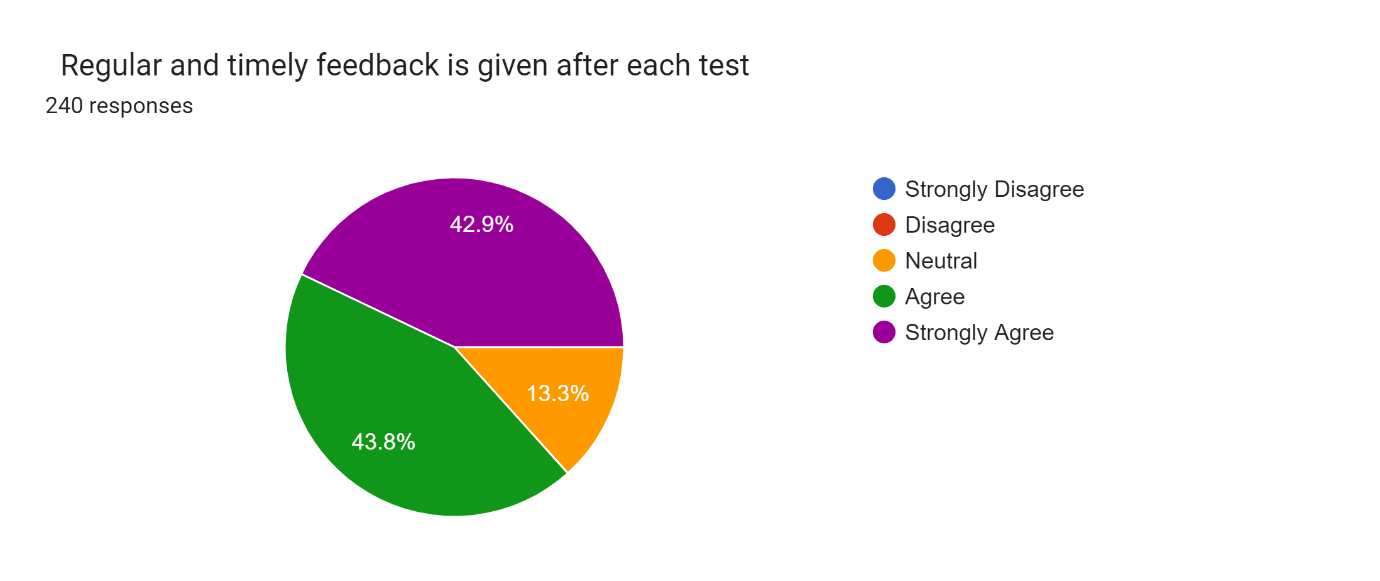 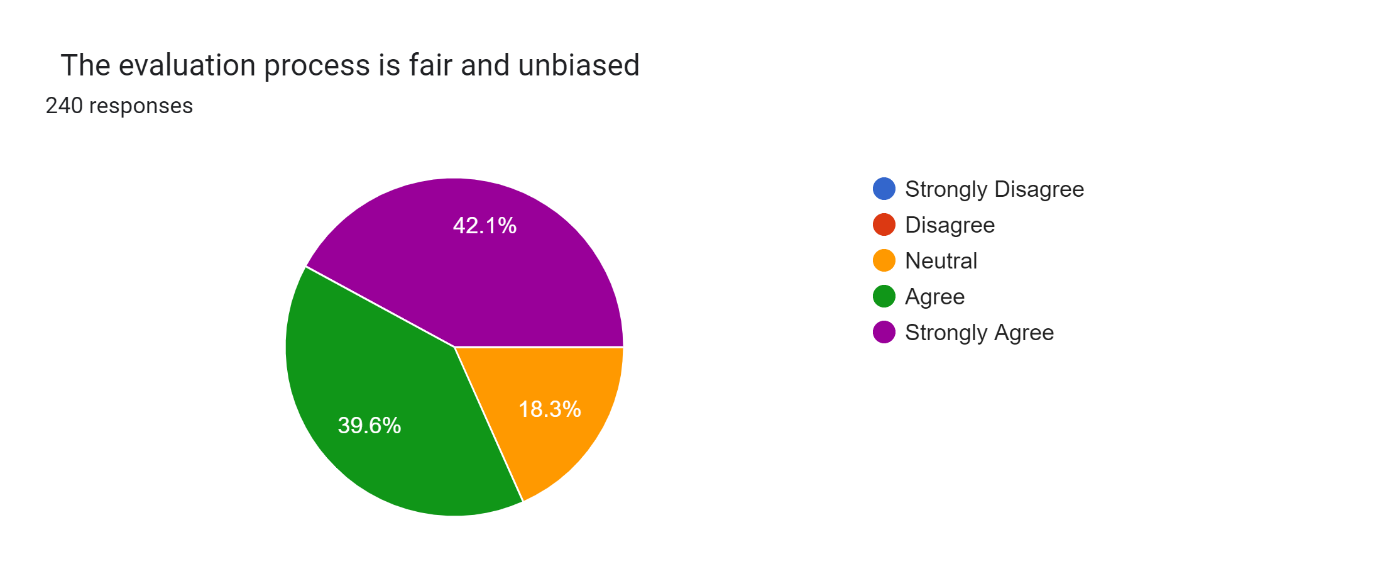 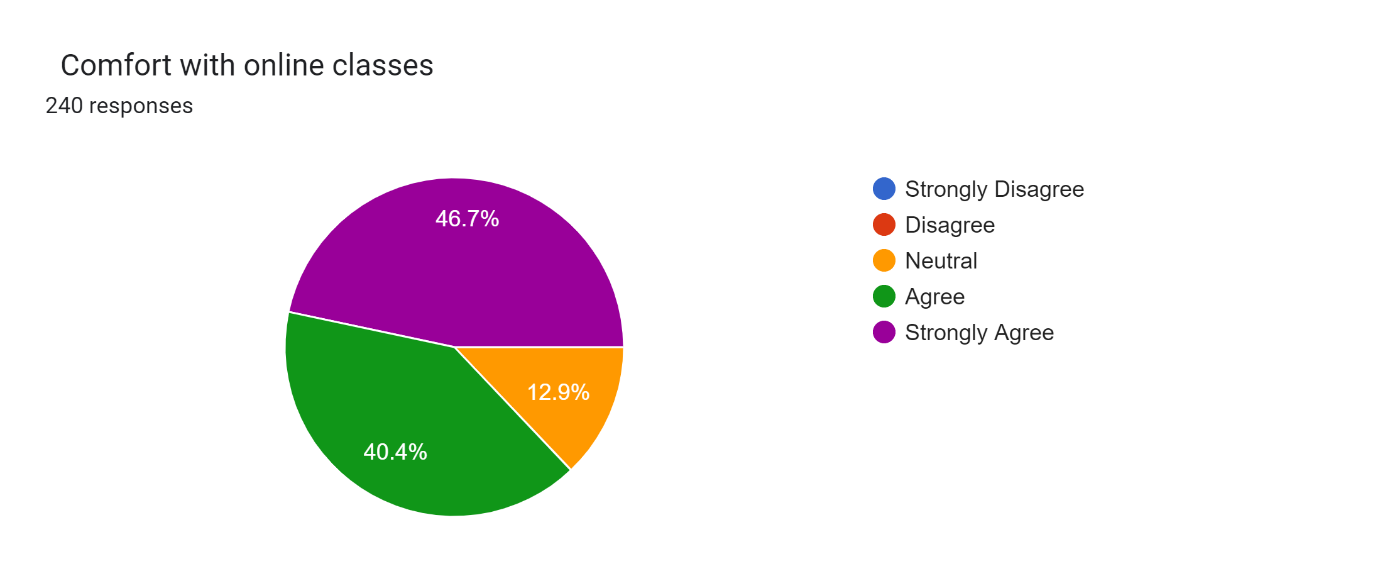 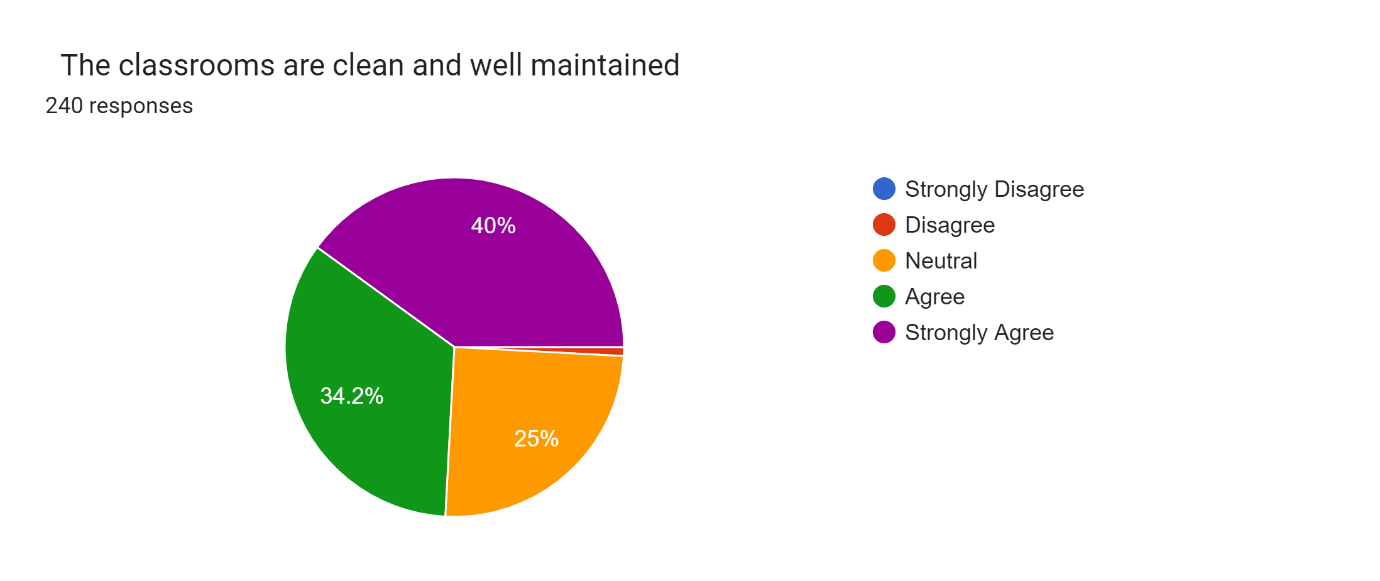 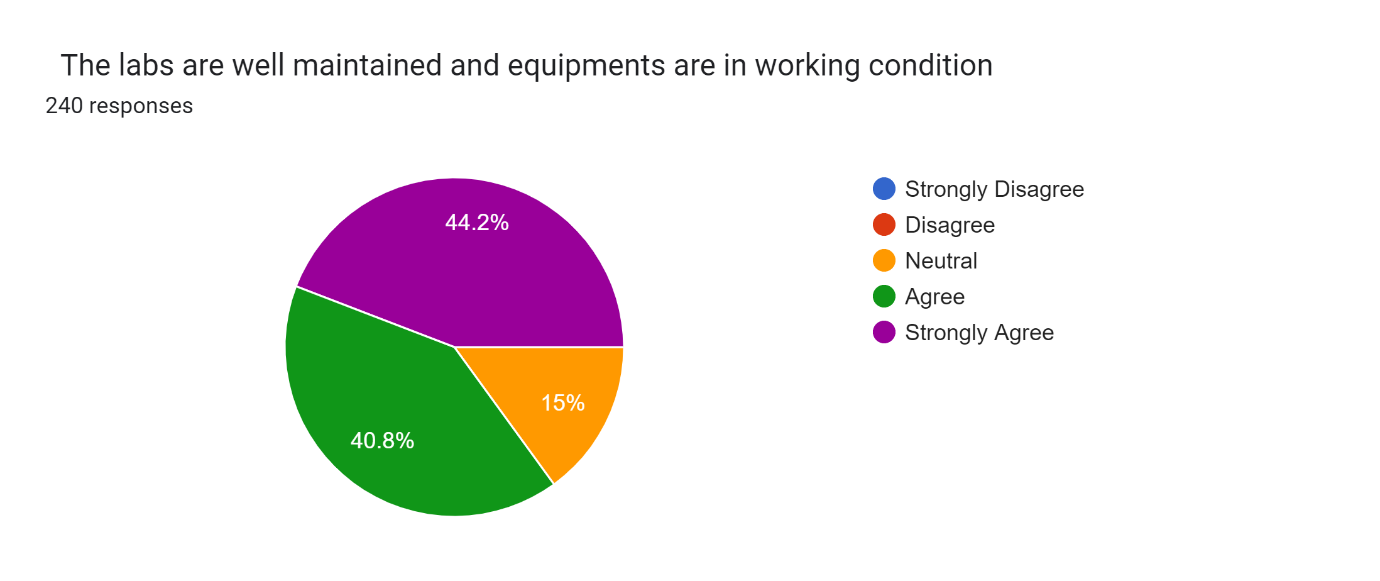 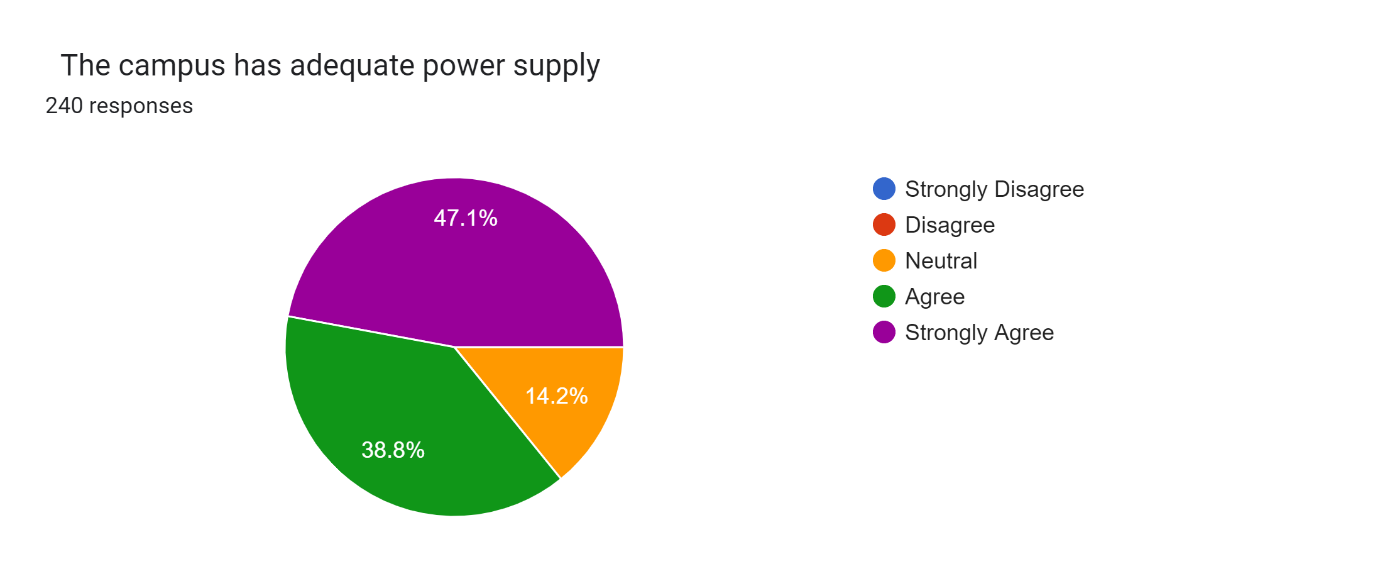 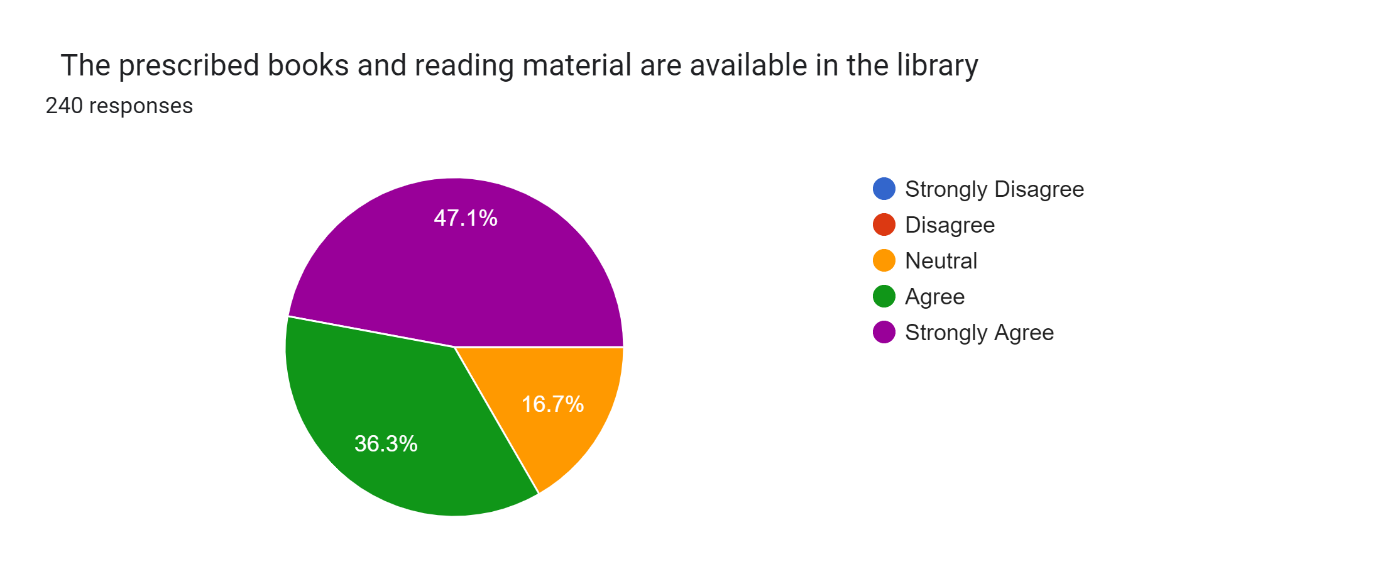 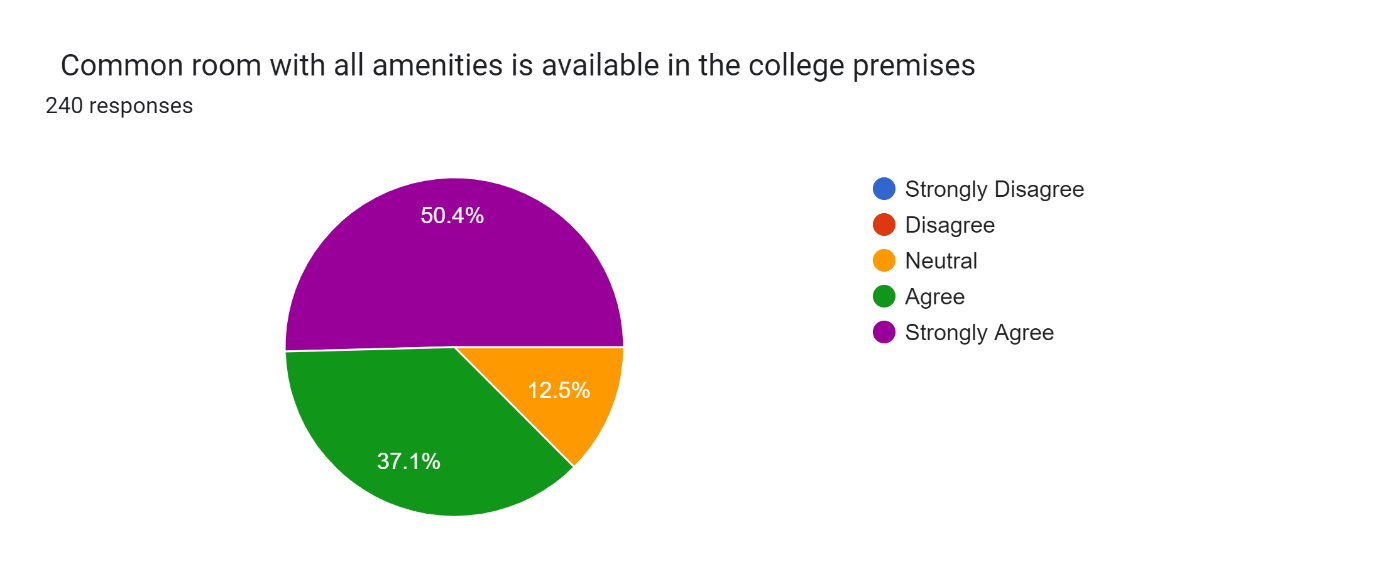 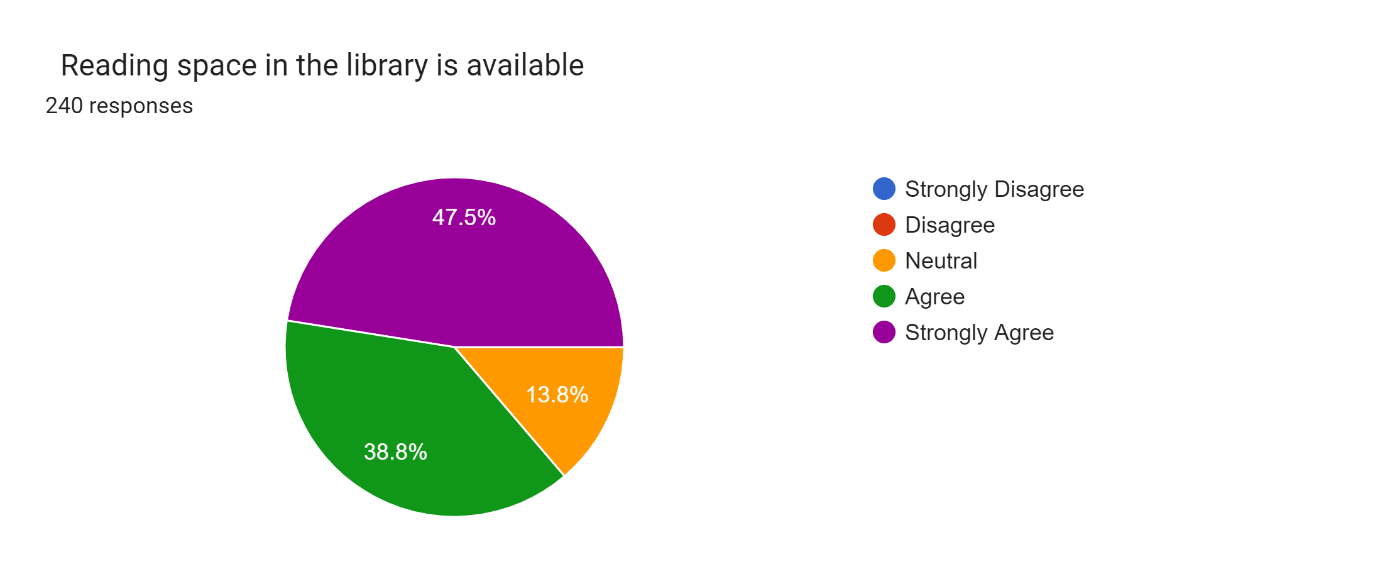 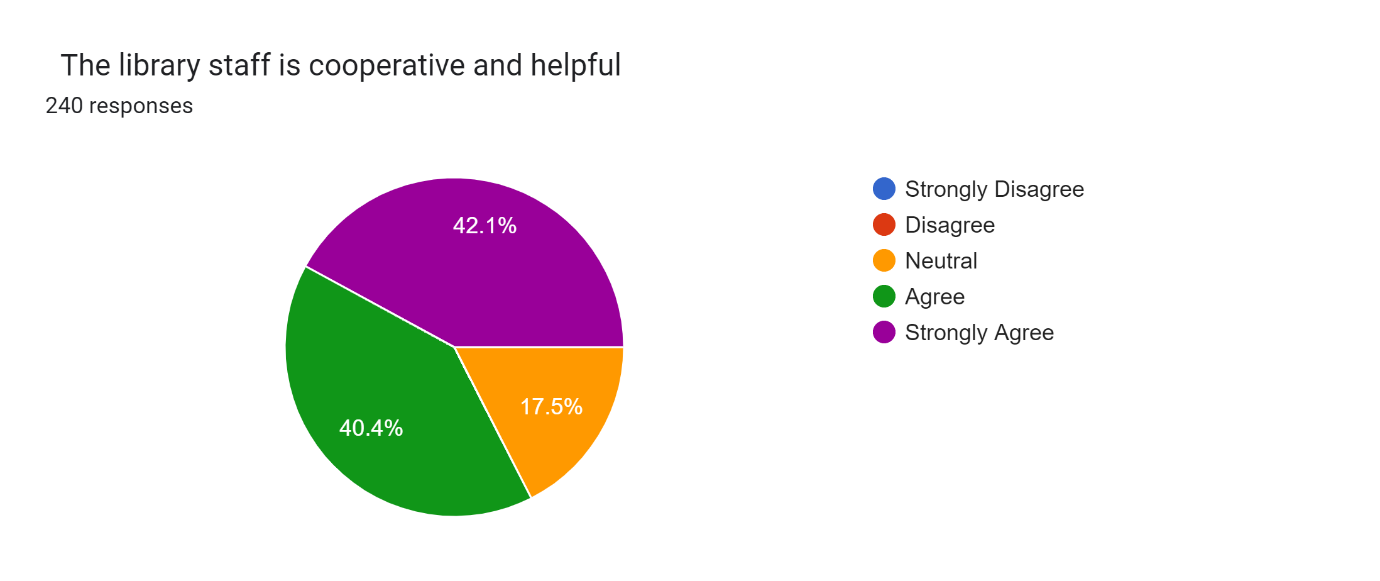 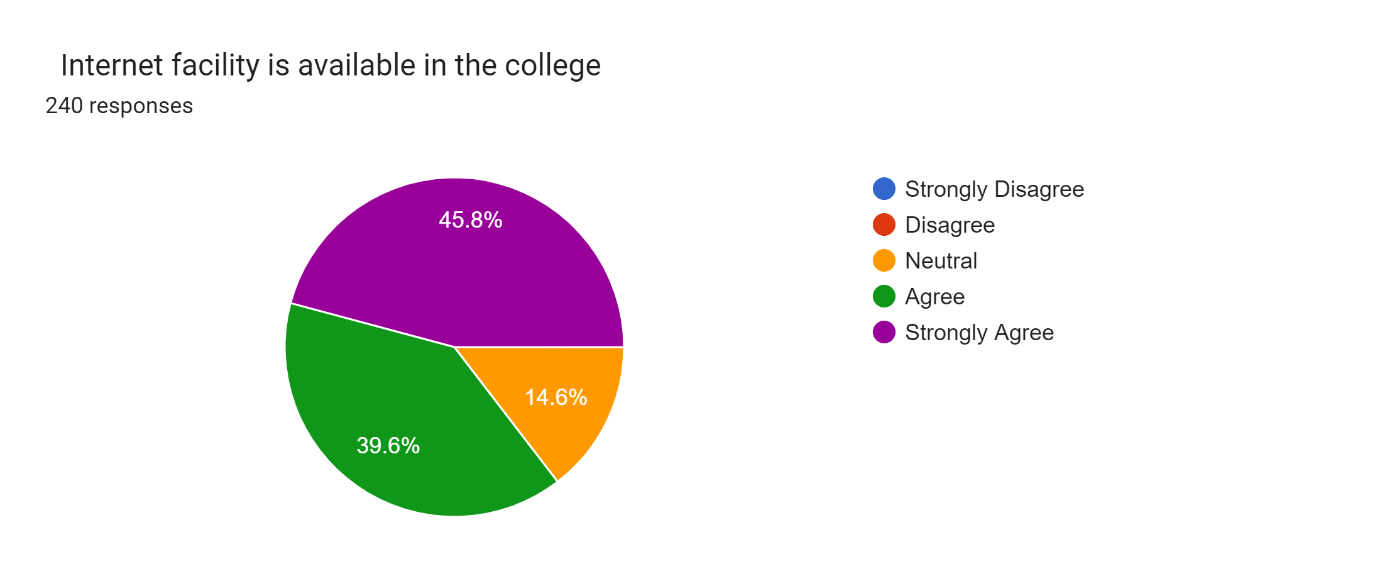 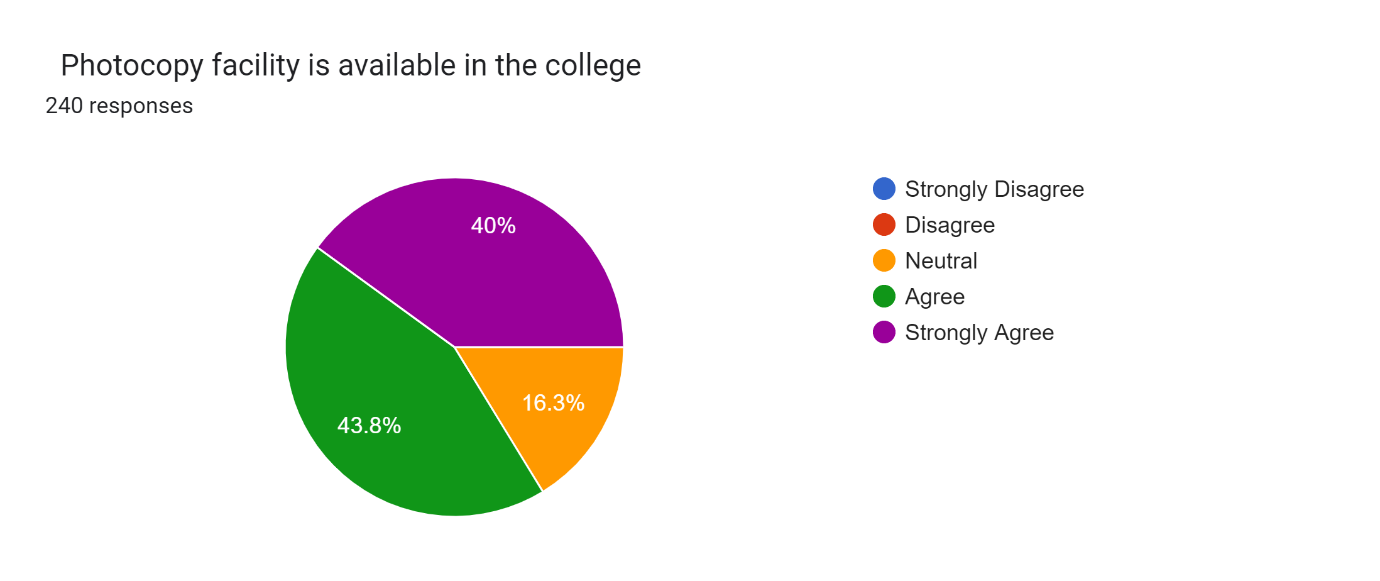 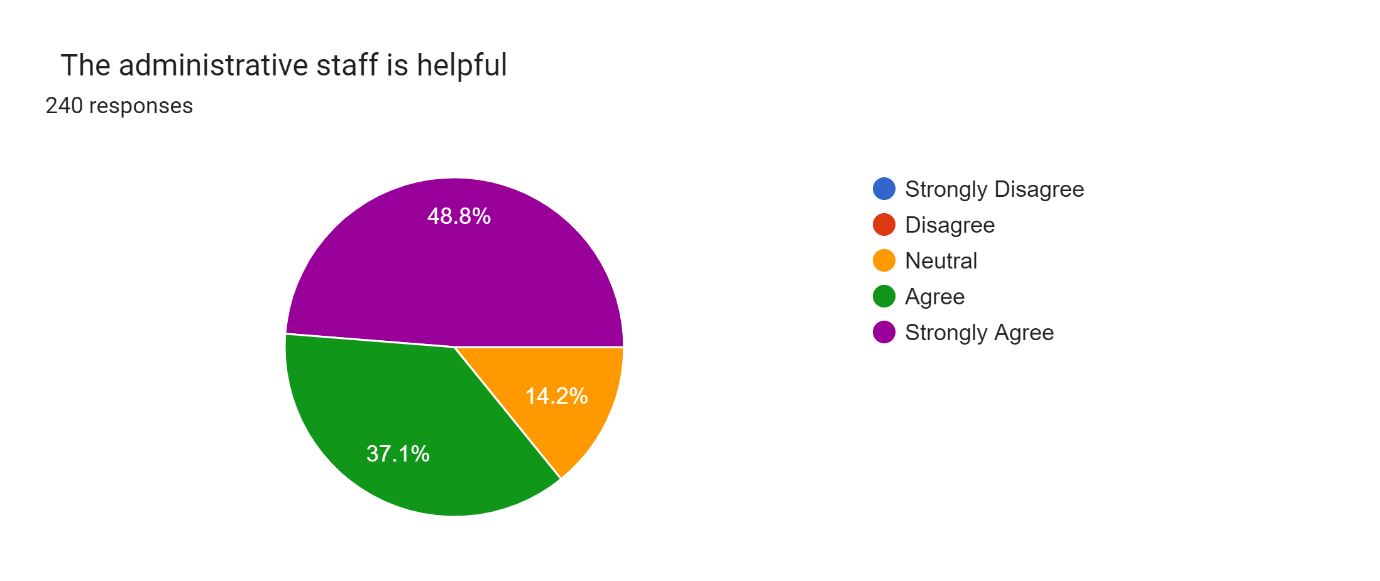 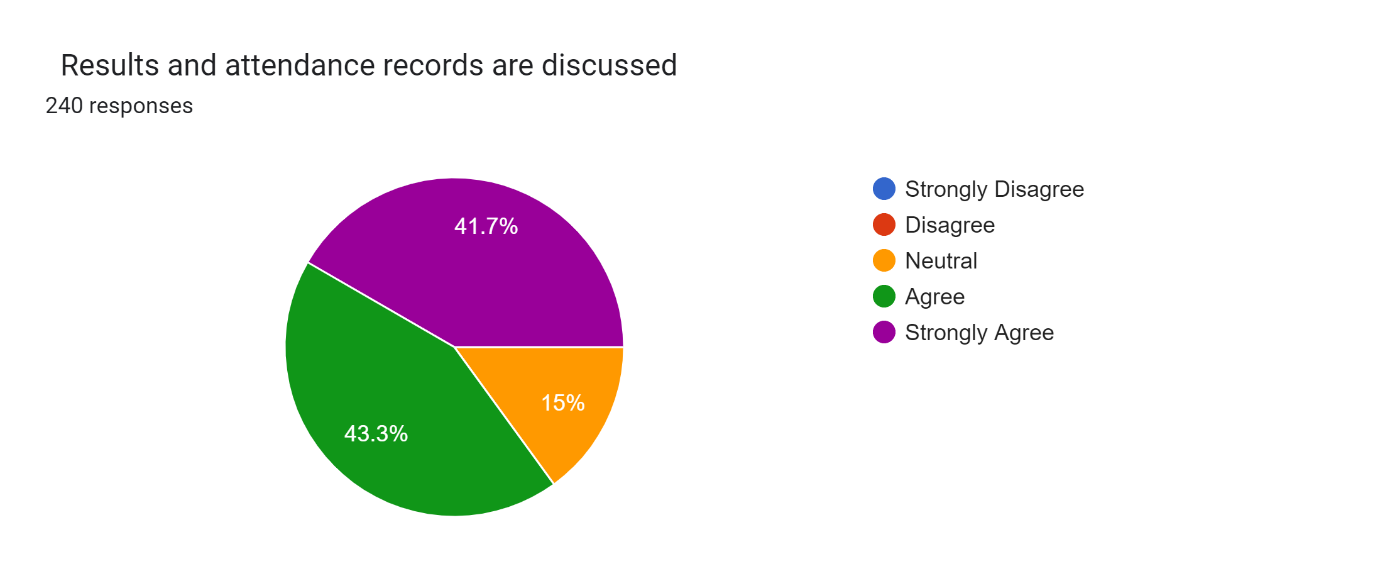 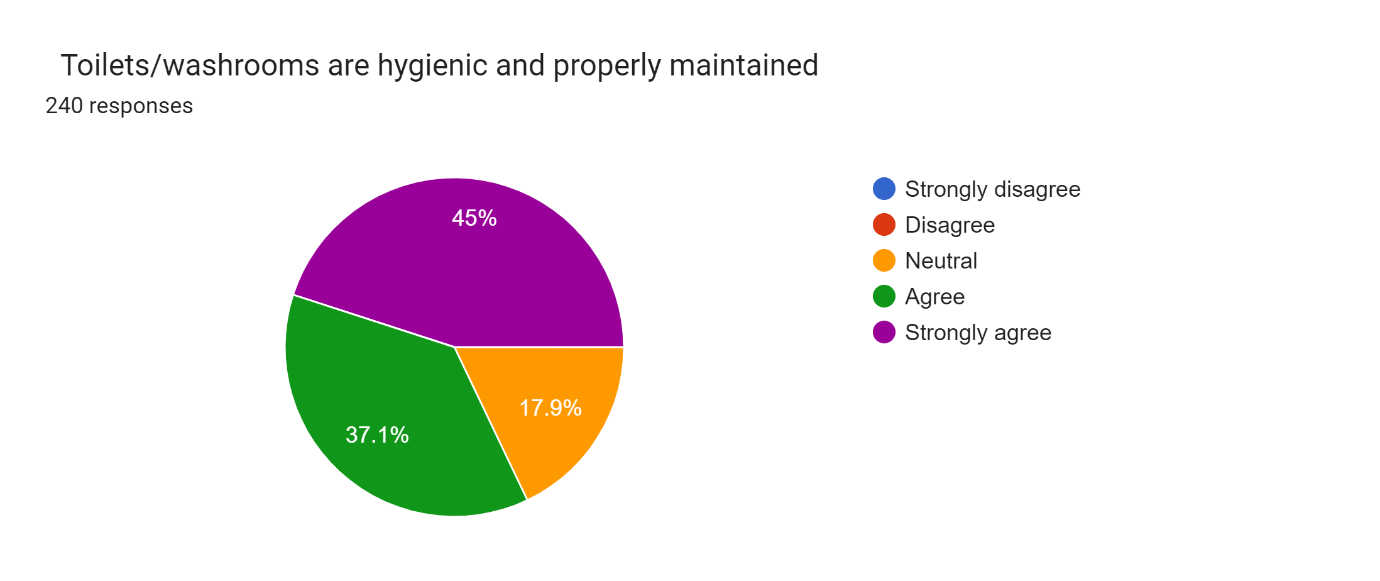 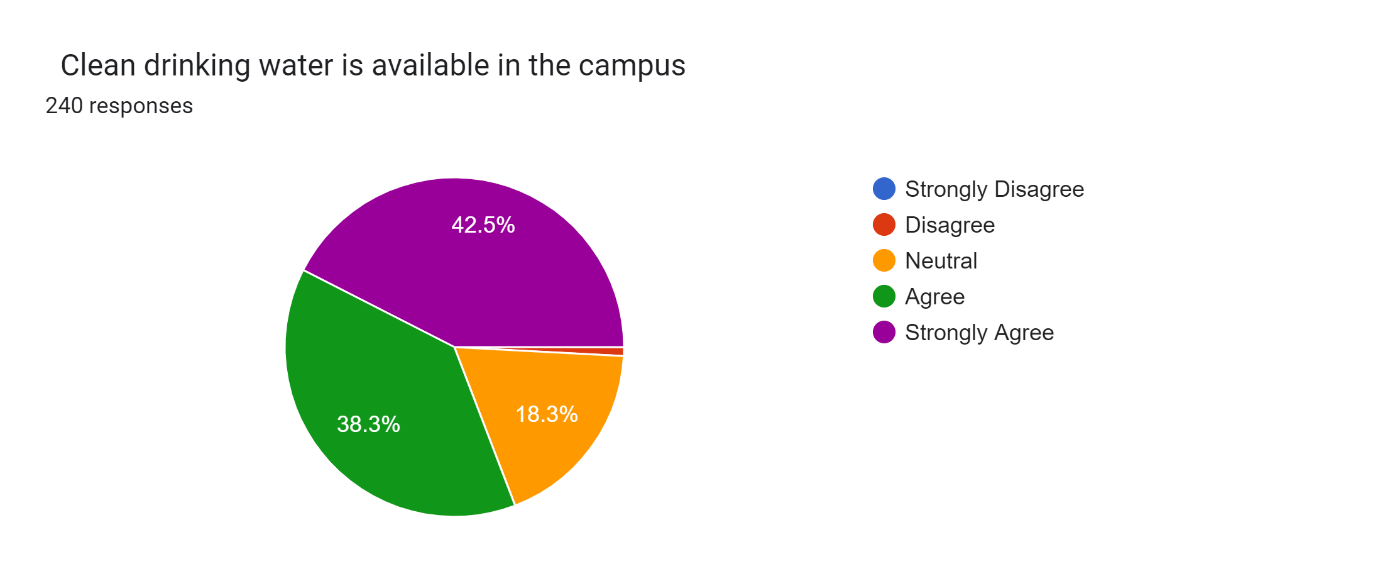 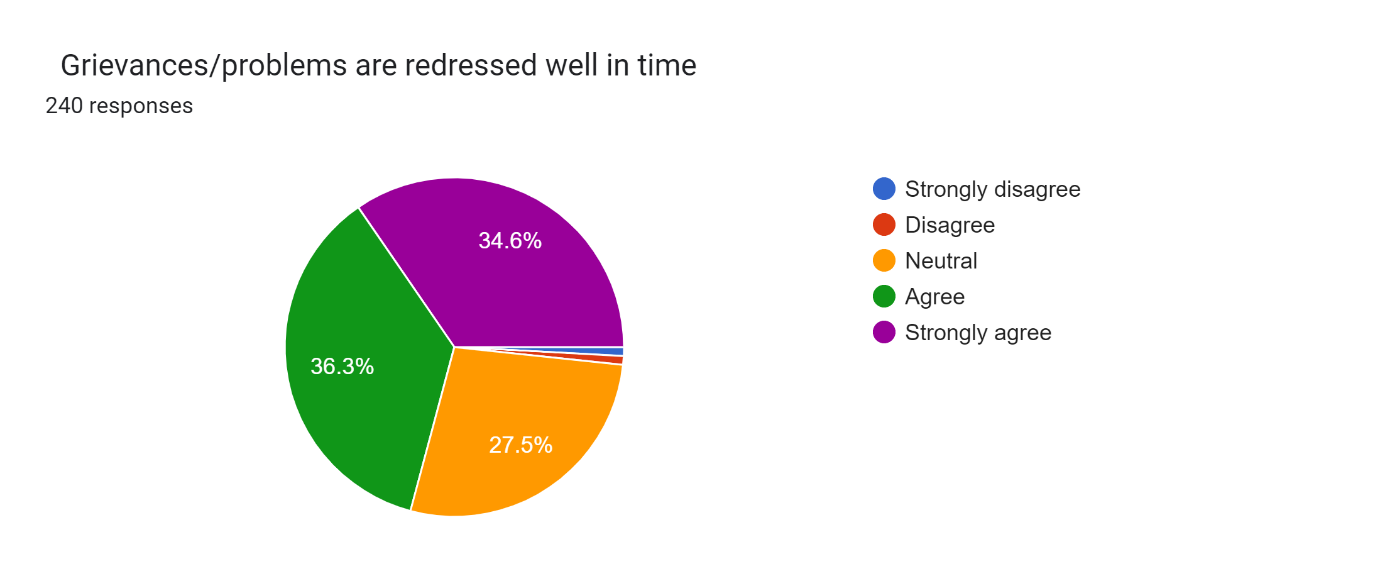 